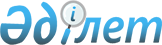 Үгіттік баспа материалдарын орналастыру үшін орындар белгілеу туралы
					
			Күшін жойған
			
			
		
					Батыс Қазақстан облысы Тасқала ауданы әкімдігінің 2011 жылғы 30 қарашадағы № 326 қаулысы. Батыс Қазақстан облысының Әділет департаментінде 2011 жылғы 20 желтоқсанда № 7-11-150 тіркелді. Күші жойылды - Батыс Қазақстан облысы Тасқала ауданы әкімдігінің 2012 жылғы 30 қаңтардағы № 31 қаулысымен      Ескерту. Күші жойылды - Батыс Қазақстан облысы Тасқала ауданы әкімдігінің 2012.01.30 № 31 Қаулысымен      Қазақстан Республикасының 1995 жылғы 28 қыркүйектегі "Қазақстан Республикасындағы сайлау туралы" Конституциялық Заңына, Қазақстан Республикасының 2001 жылғы 23 қаңтардағы "Қазақстан Республикасындағы жергілікті мемлекеттік басқару және өзін-өзі басқару туралы" Заңына сәйкес аудан әкімдігі ҚАУЛЫ ЕТЕДІ:



      1. Тасқала аудандық аумақтық сайлау комиссиясымен (келісім бойынша) бірлесіп Қазақстан Республикасы Парламентi Мәжiлiсi депутаттарының кезектен тыс сайлауында және Қазақстан Республикасы мәслихаттары депутаттарының кезекті сайлауында барлық кандидаттар үшін үгіттік баспа материалдарын орналастыру үшін орындар қосымшаға сәйкес белгіленсін.



      2. Ауылдық округ әкімдері үгіттік баспа материалдарын орналастыру үшін белгіленген орындарды стендтермен, тақталармен, тұғырлықтармен жарақтандырсын.



      3. Осы қаулының орындалуын бақылау аудан әкімінің орынбасары Л. Жұбанышқалиеваға жүктелсін.



      4. Осы қаулы алғашқы ресми жарияланған күннен бастап қолданысқа енгізіледі.      Аудан әкімі                      Қ. Мусин      КЕЛІСІЛДІ:      Тасқала аудандық аумақтық

      сайлау комиссиясының

      төрағасы

      _____________Ж. Балыков

      30.11.2011 ж.

Аудан әкімдігінің

2011 жылғы 30 қарашадағы

№ 326 қаулысына қосымша

  Қазақстан Республикасы Парламентi Мәжiлiсi

депутаттарының кезектен тыс сайлауында

және Қазақстан Республикасы мәслихаттары

депутаттарының кезекті сайлауында барлық

кандидаттар үшін үгіттік баспа

материалдарын орналастыру үшін

орындар
					© 2012. Қазақстан Республикасы Әділет министрлігінің «Қазақстан Республикасының Заңнама және құқықтық ақпарат институты» ШЖҚ РМК
				№Елді мекеннің атауыҮгіттік баспа материалдарының орындары1Ақтау ауылыАуылдық мәдениет үйі ғимаратының алды

Ауылдық округ әкімі аппараты ғимаратының алды2Беленький ауылыФельдшерлік пункт ғимаратының алды3Черная Падина ауылыКітапхана ғимаратының алды4Амангелді ауылыАуылдық мәдениет үйі ғимаратының алды51-Шежін ауылыМектеп ғимаратының алды6Достық ауылыФельдшерлік акушерлік пункт ғимаратының алды

Ауылдық мәдениет үйі ғимаратының алды7Бастау ауылы Мектеп ғимаратының алды8Ынтымақ ауылы Мектеп ғимаратының алды9Атамекен ауылыАуылдық мәдениет үйі ғимаратының алды

Ауылдық округ әкімі аппараты алды10Қалмақ-Шабын ауылыКітапхана ғимаратының алды11Қисық-Сай ауылыКітапхана ғимаратының алды12Оян ауылыАуылдық мәдениет үйі ғимаратының алды

Мектеп ғимаратының алды13Кеңжайлау ауылы Мектеп ғимаратының алды14Мерей ауылыАуылдық мәдениет үйі ғимаратының алды15Өркен ауылыМектеп ғимаратының алды16Айнабұлақ ауылыМектеп ғимаратының алды17Тоғайлы ауылыАуылдық мәдениет үйі ғимаратының алды18Мереке ауылыАуылдық мәдениет үйі ғимаратының алды19Тасқала ауылыАудандық мәдени-демалыс орталығы ғимаратының алды

Жақсығұлов және Абай көшелерінің қиылысы, Маметова-Ордженикидзе көшелерінің қиылысы

"Бөбек" бала-бақшасы ғимаратының алды20Бірлік ауылы Мектеп ғимаратының алды21Жігер ауылы Фельдшерлік пункт ғимаратының алды222-Шежін ауылыАуылдық мәдениет үйі ғимаратының алды23Талды-Бұлақ ауылыМектеп ғимаратының алды24Ермольчев ауылыКітапхана ғимаратының алды